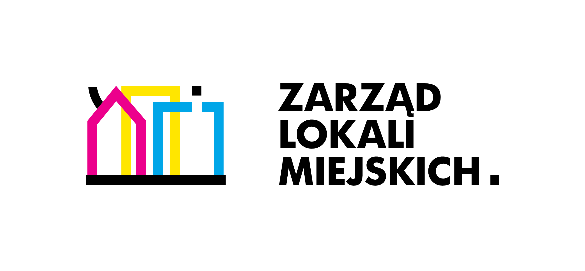 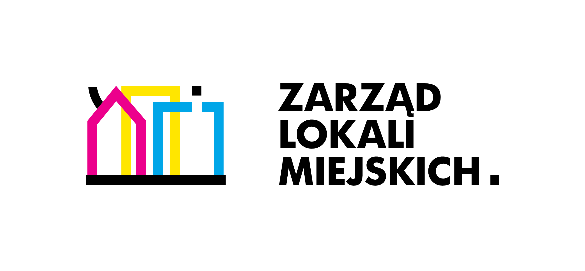 OPIS PRZEDMIOTU ZAMÓWIENIA KLASYFIKACJA wg WSPÓLNEGO SŁOWNIKA ZAMÓWIEŃ 45100000-8 Przygotowanie terenu pod budowę45111200-0 Roboty w zakresie przygotowania terenu pod budowę i roboty ziemne45223210-1 Roboty konstrukcyjne z wykorzystaniem stali45223100-7 Montaż konstrukcji metalowych45262300-4 Betonowanie45320000-6 Roboty izolacyjne45421000-4 Roboty w zakresie stolarki budowlanej45400000-1 Roboty wykończeniowe w zakresie obiektów budowlanych45262100-2 Roboty przy wznoszeniu rusztowańOPRACOWAŁ: Jarosław KłopeckiPodinspektor  Łódź, wrzesień 2023 OKREŚLENIE PRZEDMIOTU ZAMÓWIENIA Przedmiotem Zamówienia jest: Wiata stalowa z podziałem wewnętrznym na równe części. 1. Wykonanie i ustawienie wiat stalowych. Konstrukcja, wykonana z profili stalowych – kształtowniki zamknięte kwadratowe (lub inne zapewniające odpowiednią sztywność, nośność i stabilność konstrukcji) zabezpieczone antykorozyjnie, obłożone blachą stalową, ocynkowaną lub powlekaną trapezową gr min.0,50mm. Przewiduje się wykonanie i ustawienie wiat stalowych na terenie następujących nieruchomości:- ul. Poprzeczna 7:  1 wiata stalowa o wymiarach: szerokość 6,00 m, głębokość 2,00 m,  			wysokość od 2,10 m do 2,30 m, z podziałem wewnętrznym na 6 części,- ul. Targowa 17: 	2 wiaty, wymiary pojedynczej wiaty: szerokość 5,00 m, głębokość 2,00m, wysokość od 2,10 m do 2,30 m, z podziałem wewnętrznym na 5 części.Drzwi wejściowe o szer. 0,90 m i wysokość min. 2,00 m. We wszystkich ścianach należy zostawić wolną przestrzeń od góry, która winna zostać zabezpieczona siatką / prętami przed dostępem od zewnątrz. Wiata nie może posiadać pełnych ścian. UWAGA! -   W przypadku lokalizacji przedmiotowej wiaty bezpośrednio przy istniejącym budynku należy       pozostawić pomiędzy obiektami przestrzeń (szerokość odsunięcia należy wcześniej uzgodnić     z Zamawiającym).    -   Wiatę należy, w sposób zgodny ze sztuką budowlaną, zapewniający stabilność oraz     bezpieczeństwo konstrukcji i jej użytkowania, posadowić.2. Utwardzenie fragmentu nawierzchni bezpośrednio pod przedmiotową wiatą oraz w obszarze             ok. 40 cm wykraczającym poza obrys wiaty. 3. Transport wiaty zgodnie z wskazaną lokalizacją. 4. Przygotowanie miejsca montażu,5. Ustawienie i montaż wiaty na uprzednio przygotowanej nawierzchni, we wskazanym miejscu.Rodzaj zamówienia: roboty budowlane, Zakres robót do wykonania: 1. Wiata:  Wykonanie stalowej wiaty do zmontowania na miejscu przeznaczenia. Poszczególne segmenty mogą zostać wykonane w modułach.Wiatę stalową należy wykonać zgodnie z zasadami sztuki budowlanej oraz obowiązującymi przepisami, w sposób zapewniający wymaganą dla rodzaju i lokalizacji wznoszonego obiektu nośność, sztywność i trwałość a także bezpieczeństwo konstrukcji i jej użytkowania. Konstrukcja wiaty winna zostać wykonana z profili stalowych o parametrach zapewniających spełnienie w/w warunków. W szczególności należy przewidzieć wpływ dodatkowych obciążeń wywołanych oddziaływaniem wiatru i śniegu na konstrukcję. Konstrukcja wiaty winna być zabezpieczona antykorozyjnie i pokryta blachą stalową, trapezową, ocynkowaną lub powlekaną, 1 gatunku o grubości min. 0.50mm. Przewiduje się wykonanie i ustawienie wiat stalowych na terenie następujących nieruchomości:- ul. Poprzeczna 7:  1 wiata stalowa o wymiarach: szerokość 6,00 m, głębokość 2,00m,  				wysokość od 2,10 m do 2,30 m, z podziałem wewnętrznym na 6 części,- ul. Targowa 17: 	2 wiaty, wymiary pojedynczej wiaty: szerokość 5,00 m, głębokość 2,00m, wysokość od 2,10 m do 2,30 m, z podziałem wewnętrznym na 5 części.Wiatę należy podzielić na równe części zgodnie z załączonym szkicem / rysunkiem. Drzwi do wiaty szerokości 0.90 m. wysokości min. 2,00 m  w stalowej ościeżnicy (z kątowników)  zintegrowanej z konstrukcją ściany. Drzwi winny być wyposażone w zamek podklamkowy z wkładką YALE, i klamkę. Komplet kluczy do zamka. Skrzydło drzwi i ościeżnica winny być dodatkowo wyposażone w „uszy” dla dodatkowego zamknięcia kłódką umieszczone w 1/5 wysokości drzwi od dołu i od góry. Zawiasy toczone wspawane naprzemiennie tak by uniemożliwić demontaż drzwi. Należy skalkulować wszystkie niezbędne czynności - roboty oraz materiały związane z wykonaniem komórek w warsztacie. We wszystkich ścianach wiaty, zostawić wolną przestrzeń od góry min. 30 cm., w celu przewietrzania. Wolną przestrzeń należy zabezpieczyć siatką/prętami przed dostępem z zewnątrz. Ściany nie mogą być pełne. Utwardzenie fragmentu nawierzchni bezpośrednio pod przedmiotową wiatą oraz w obszarze ok. 40 cm wykraczającym poza obrys wiaty.Usunąć warstwę ziemi urodzajniej, wyprofilować podłoże uzyskując 2% spadek (spadek należy wykonać w kierunku od budynków sąsiednich), wykonać rowki pod krawężniki. Ustawić obrzeża betonowe. Ułożyć podbudowę z betonu C20/25 gr. 12 cm, a następnie izolację przeciwwilgociową z papy. Wykonać wierzchnią warstwę posadzki betonowej o grubości ok. 10 cm, oraz zastosowanie obrzeży betonowych o wymiarach w przekroju ok. 12x25 cm.Transport:  Przygotowaną wiatę lub moduły wiaty należy przetransportować we wskazane miejsce zgodne z docelową lokalizacją. Montaż w miejscu wcześniej przygotowanego podłoża: Wiatę należy zmontować i trwale połączyć w jeden zespół w miejscu przeznaczenia (preferowany sposób to spawanie elementów konstrukcyjnych oraz zabezpieczenie antykorozyjne połączeń).  O ile będzie taka możliwość Zamawiający udostępni źródło prądu w miejscu przeznaczenia. Jednak należy przewidzieć pracę agregatu prądotwórczego dla potrzeb wykonania zamówienia. Wiatę trzeba odpowiednio zakotwić do przygotowanego wcześniej podłoża, w sposób zgodny ze sztuką budowlaną, zapewniający stabilność oraz bezpieczeństwo konstrukcji i jej użytkowania. Cały moduł po zmontowaniu winien mieć wymiary w rzucie:- ul. Poprzeczna 7:   						6,00 m x 2,00 m,- ul. Targowa 17 (2 wiaty, wymiary pojedynczej wiaty): 	5,00 m x 2,00 m,Wykonawca zobowiązany jest do: Przeprowadzenia wizji lokalnej w terenie w celu uzyskania informacji niezbędnych do dokonania prawidłowego określenia ceny oferty uwzględniającej koszt wszystkich czynników mających wpływ na wycenę robót.  Wykonania robót zgodnie ze sztuką budowlaną, obowiązującymi przepisami i normami oraz przy zachowaniu przepisów BHP, przy maksymalnym ograniczeniu uciążliwości prowadzenia robót. Wykonania przedmiotu zamówienia pod kierownictwem osób posiadających wymagane przygotowanie zawodowe. Wykonania przedmiotu zamówienia zgodnie z poleceniami Inspektora Nadzoru i SST Wykonawca zobowiązany jest do zapewnienia we własnym zakresie wywozu i utylizacji odpadów (gruzu, sadzy, itp.) zgodnie z przepisami ustawy o odpadach oraz udokumentowania tych czynności na żądanie Zamawiającego. Odbiór robót: Roboty odbierane są przez Inspektora Nadzoru, który z tych czynności sporządzi ostateczny protokół odbioru.   Rozliczenie robót: Ostateczny Protokół Odbioru Robót sporządzony przez Inspektora Nadzoru stanowi podstawę do wystawienia faktury za wykonane prace. Płatności: Zgodnie z zawartą umową. Poglądowe zdjęcie: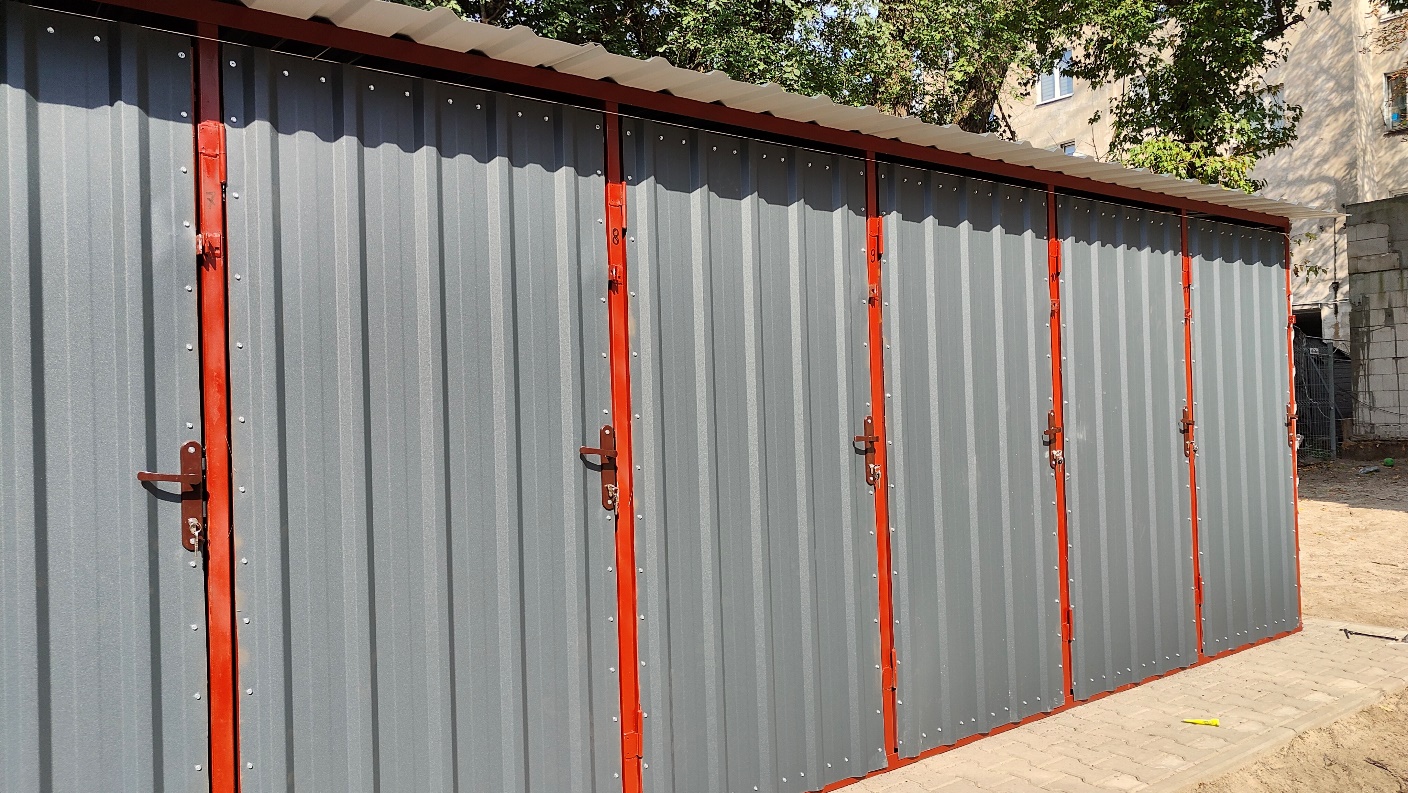 INWESTOR:   ZARZĄD LOKALI MIEJSKICH W ŁODZI Al. TADEUSZA KOŚCIUSZKI 47, 90-514 ŁÓDŹ ADRESINWESTYCJI:  Poprzeczna 7, Łódź (działka nr 309, obręb G-12) Targowa 17, Łódź (działka nr 25/2, obręb W-24)